          PERSONAL      INFORMATION           AliAli.363820@2freemail.com 	 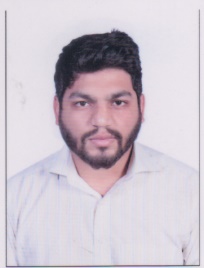   PROFESSIONAL       EXPERIENCE
                     2016 (Aug-Sept)			         INTERN			          MCB Bank Limited (ARG Department)Worked as a co-ordinator between bank and lawyers.Worked at creating reconciled statement of account.Assist Recovery Officers about the Legal Operations of the bank.Worked on maintain the banks MIS.             2016 (July-Aug)			          INTERN			           KSB Pumps LimitedWorked in their finance Department.Maintained their books and ledgers.Helped senior accountant in maintaining the MIS. Worked as an administrator for Interns.           2015/16 (May-May)			           Recruiting Member 			            AIESEC Global Exchange ProgramWorked as a recruiter for the Exchange Programs.Assisted at creating and planning Exchange Programs. Worked as an interviewer for new recruitments.           2014 (July-Aug)			           CSR			            Mind Bridge (BPO) Call CentreWorked as a Customer Service representative.Worked as a team leader for insolent customers.Assisted new recruits for understanding of the customers.     Personal Training	 	                       (2012-2015)       Radio Jockey (RJ)                                                   Online Radio Station          Worked as a RJ on an online Radio Stations.Learned the technique for interacting with new people.Learned the art of becoming an extrovert.Can communicate with different nature of people.           QUALIFICATION                                                     (2012-2017)         BACHELORS OF BUSINESS ADMINISTRATION (HONS) – BBA                                                   UCP Business School, University of Central Punjab, LahoreMajors in Marketing and Human Resource. Minors in Finance.Graduated with CGPA of 3.11                   (2010-2012)       INTERMEDIATE – CommercePunjab Group of Colleges, Lahore                   (2009-2010)       MATRICULATIONPakistan Education Academy Dubai (UAE)            COURSES AND          CERTIFICATION      Competitive Strategy, LMU Germany. Coursera                                  Global Business of Sports, University of Pennsylvania. Coursera  Introduction to Operations Management, University of Pennsylvania. Coursera Worked at Hope Foundation as a Volunteer.                              SKILLS                           Language     English (fluent), Urdu (Mother tongue)          Job Related Skills     Email Writing, Presentation and Report.      Organizational Skills     Planning, Time Management, Leadership, Communication Skills.               Software Skills     Microsoft Word, Power Point, Excel.                  ADDITIONAL             INFORMATION                                               Worked with Group Members in University on various projects.Introduced a Marketing Project on Hijaab Couture. Research project of Brand Preference between Milkpak and Haleeb.Worked on a project of Performance Management on Faisal Bank Limited. Compensation Packages of Shezan and Benz Limited. Worked on various Projects on Benz Limited.                               Hobbies          Sports, Gaming, Movies and Reading.                               Visa Status:  Visit Visa (3 Months)  